JULIEN BRAINSur toi personnellement : 1.     Pour toi, le football c’est : Du plaisir2.     Club(s) précédent(s) : Le poiré en -18 ans3.     Le plus haut niveau auquel tu as joué : Région4.     Depuis quand es-tu au club : 16 ans dont 2 au Poiré5.     Poste que tu occupes sur le terrain : défense6.     Le poste que tu aimerais jouer : défense mais plus 2 ou 3 7.     Le meilleur joueur du monde à ton poste : Thiago Silva8.     Un geste de superstition : Je mets toujours le même slip pendant le match... je sais c'est pas un geste9.     Ton geste technique préféré : Passe du tibia
10.   Ton club préféré : FC Nantes11.   Ton joueur préféré  : Thierry Henry et aristelguieta a en devenir^^
12.   Ton entraineur préféré : Arsène Wenger
 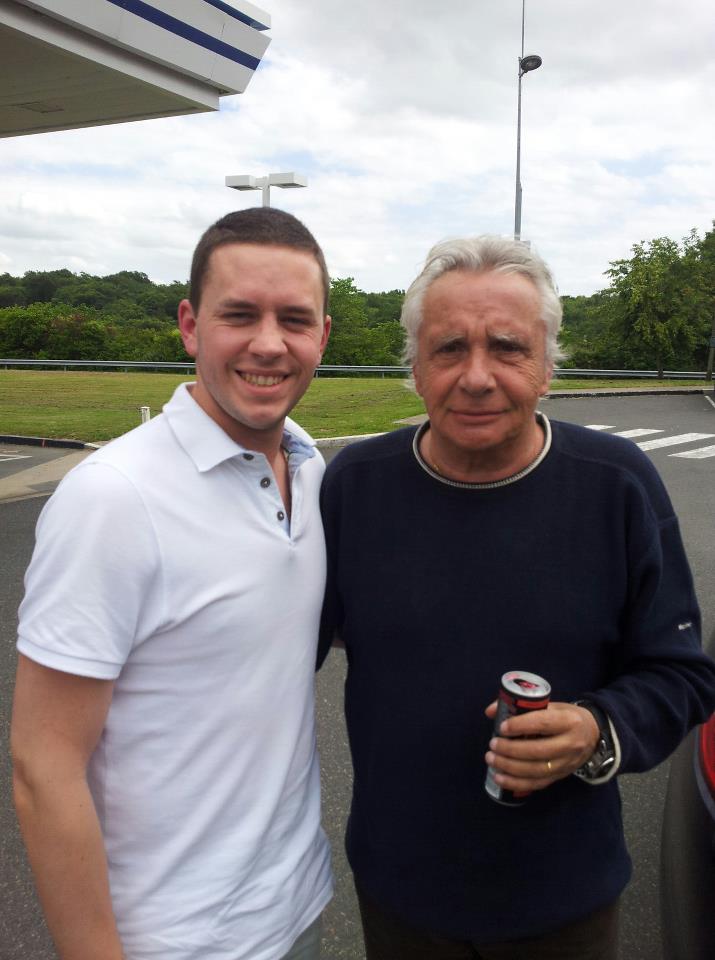 Dans les vestiaires de l’ESB : 13.   Le plus en retard : Radjou Seb14.   Le plus chambreur : Moussa
15.   Le Mr Prout : Xavier ou moi16.   Le moins attentif : Eustache Mathieu17.   Le plus trainard : Eddy18.   Le plus bringueur : les gars de la Roche
 Sur le terrain :19.   Le plus technique : Casties Thomas20.  Le plus rapide : J'en sais rien21.   La plus grosse charrette : Enfrin Séb
22.  Le plus réaliste devant le but : Casties Thomas23.  Le plus « tireur de pigeons » : Sandy marchand
24.  Le plus râleur : Eddy Vinet25.  Le plus fragile : Moussa26.  Le meilleur joueur sur le terrain : Personne^^
 Questions bonus :27.  Le meilleur supporter : Les oiseaux
28.  Le meilleur « GLAND’OR » : on verra à la fin de la saison29.  Ton meilleur souvenir au club : En Coupe de France match contre Saligny...30.  Décris L’ESB en un mot : La famille